BROFÄSTET 1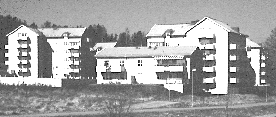 INFORMATIONSBLAD FÖR MEDLEMMAR I BROFÄSTET 12014-01-26	Nummer 1  2014Hej alla medlemmar / fastighetsägare i Brf Brofästet 1Eftersom vår ”gamla” hemsida var svårredigerad och krävde operativ-systemet Windows XP, så har vi nu lagt vår hemsida hos bostadsrätterna och därmed även fått ny adress: brofastet1.bostadsratterna.seDen ”gamla” hemsidan kommer att finnas kvar under en övergångsperiod. De flesta av er har säkert sett att vi numera har en extra container för enbart tidningar i soprummen i hus 22 och 28. Tänk på att de är avsedda enbart för tidningar!! Som tidigare aviserats så stängs ju våra ytterdörrar kl: 20.00 på mångas begäran.Även om ni väntar gäster, så får inte mattan användas som dörröppnare / dörrstopp, eftersom den då förstörs. Ny matta kostar närmare 10.000:-. Skälet för den tidigarelagda dörrstängningen var att ju bl.a att förhindra försäljare som kommer och stör oss på kvällarna. Era gäster är självfallet välkomna och det blir ju bara trevligare om ni går ner och öppnar till dem.  Som tidigare aviserats utför vår tekniska förvaltning en besiktning av lägenheten vid försäljning. Besiktningen innefattar kontroll av ex.vis väggkontakter, element, köksfläkt, ev. läckande vattenkranar o dyl. Besiktningen bekostas av säljaren.Om ni råkar ut för att en huvudsäkring ”går” så tänk på att kontakta er närmaste styrelseledamot. Att byta huvudsäkring ingår i styrelsens arbete och det kostar inget. Inte ens på veckoslut och helger. Vi gör vårt bästa, för ert bästa.Ordf.: Claes Rabenius, hus 24Mail: claes@rabenius.comTel: 540 632 62Mobil: 0708-276611ÖvergripandeV.ordf. Dag Moberg, hus 20Mail: dag.moberg@bredband.netTel: 540 201 99.Mobil: 070-5723298NamnskyltarUtemiljö och poolTV + BredbandSekreterare: Georg Nordgren, hus 24OBS! Träffas säkrast vardagar 14.00-20.00Mail: georg.nordgren@bredband.netTel: 540 602 61Mobil 0709-580458Hem: 08 54060261Hemsida, Medlemsblad.Mötes- och årsstämmoprotokoll. Parkeringsregistrering,Ledamot: Per Fastmark, hus 24Tel: 540 203 25Mobil: 070-4693332Pool och utemiljöLedamot: Birgitta Jillestam, hus 26OBS! Träffas vardagar 17.00 – 19.00Tel: 540 202 67Mobil: 0762-274935Lokaluthyrning och P-tillstånd, samt nycklar.Adress till vår hemsida:www.brofastet1.bostadsratterna.se